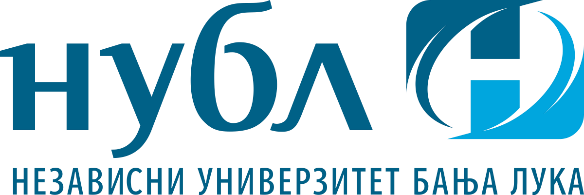 НЕЗАВИСНИ УНИВЕРЗИТЕТ БАЊА ЛУКА ПЕДАГОШКИ ФАКУЛТЕТ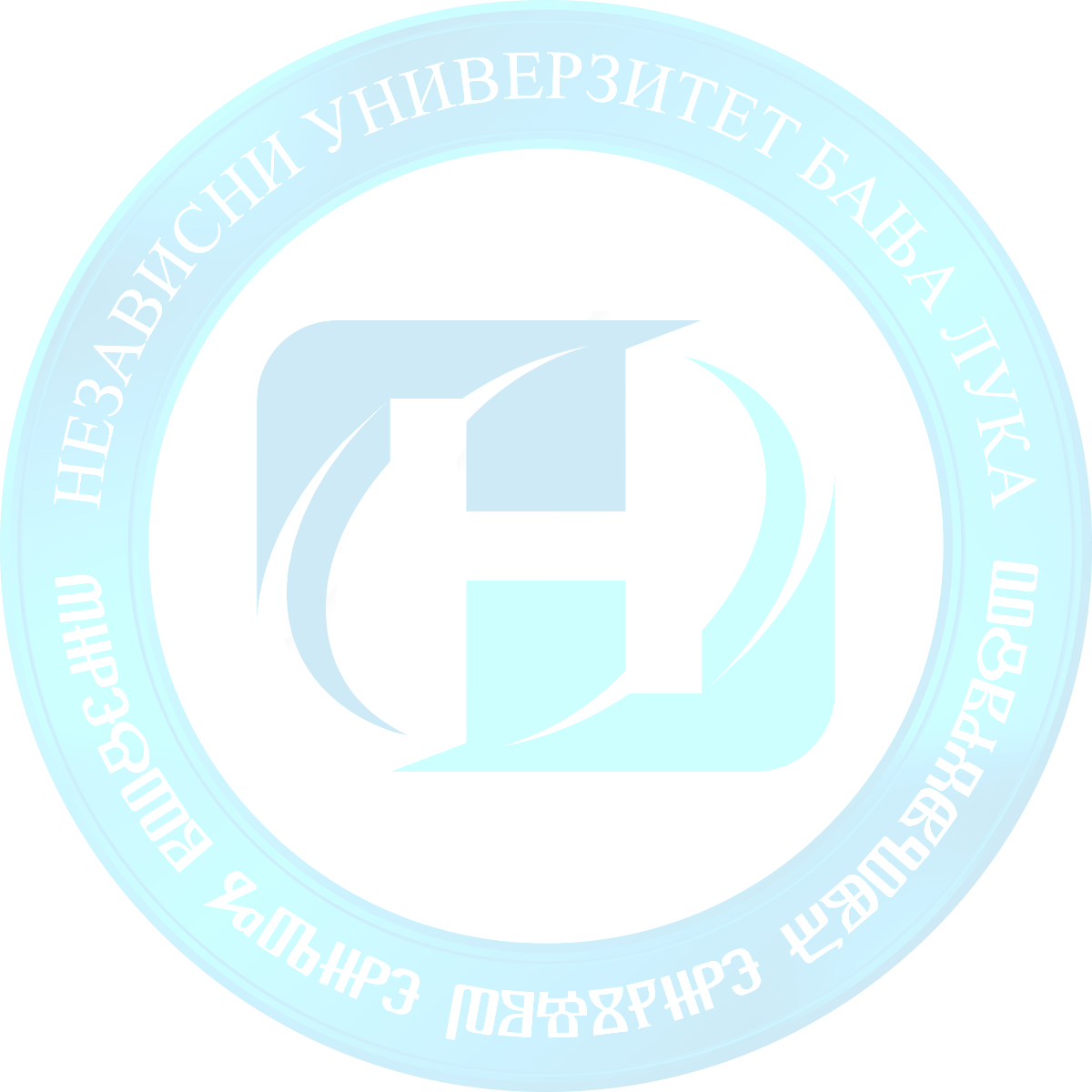 СТУДИЈСКИ ПРОГРАМ: ПРЕДШКОЛСКО ВАСПИТАЊЕ И ОБРАЗОВАЊЕН А С Т А В Н И	П Л А Нод академске 2014/2015Студијски програм Предшколско васпитање и образовање реализоваће се у I циклусу студија. Први циклус студија траје четири године и вреднује се са 240 ЕЦТС бодова. Посебна пажња је посвећена захтјевима и потребама појединца, али и друштва, потребама брзог прилагођавања промјенама, које су свакодневница реалне праксе. Сврха, циљеви, исходи учења, знања и вјештине, који се његовом имплементацијом стичу, прецизно су исказани и усклађени су са кључним циљевима и задацима дефинисаним у Стратегији развоја Независног универзитета. 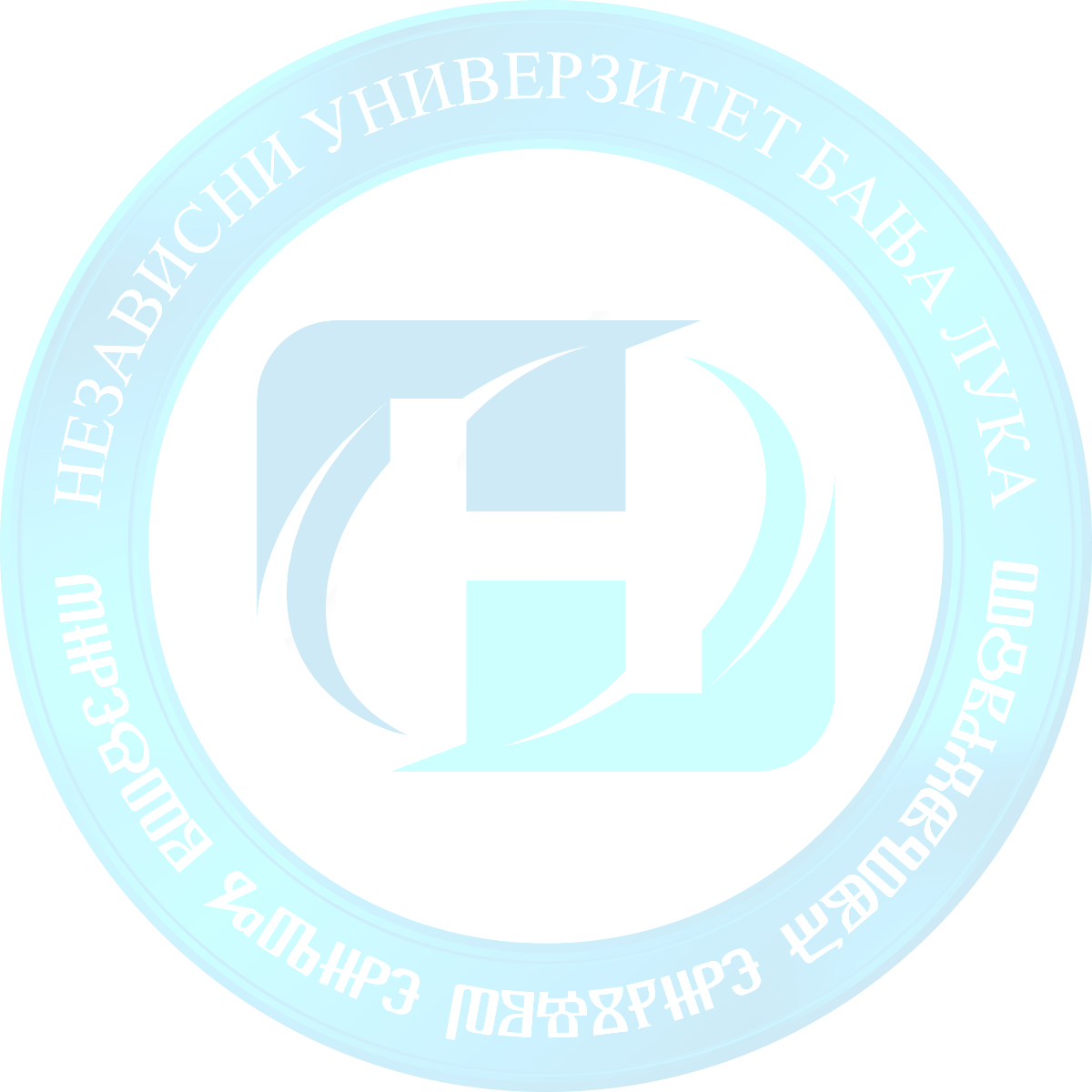 У оквиру студијског програма усвајају се потребна знања и вјештине, неопходне за стицање излазног профила дипломирани васпитач предшколсе дјеце (240 ЕЦТС бодова). Структура програма је креирана тако да даје одговарајућу заступљеност кључних група  предмета: опште-образовни, научно-стручни и стручно-апликативни.Настава на овом студијском програму ће се изводити примјеном савремених наставно–научних метода, са циљем да студенти овладају различитим способностима и вјештинама, антиципирајући различитост индивидуалних особина и стилова учења, и да под приближно истим условима усвајају нова знања и вјештине.I СВРХА СТУДИЈСКОГ ПРОГРАМАСврха студијског програма I циклуса Предшколско васпитање и образовање је стицање професионалних компентецнија васпитача предшколске дјеце у планирању, извођењу и вредновању васпитно-образовног рада у предшколским установама, те припремљеност студената за анализирање предности и недостатака савременог васпитно-образовног рада у предшколским установама и раног учења са аспекта развоја дјетета (физичког, социјално-емоционалног, интелектуалног, говорног, комуникацијског и стваралачког).II ЦИЉЕВИ СТУДИЈСКОГ ПРОГРАМАОснови циљ студијског програма је да оспособи студента за рад са дјецом предшколског узраста. Циљ реализације студијског програма можемо раздвојити у двије категорије, које заједно дају квалитет високог образовања на Независном универзитету Бања Лука. Квалитет студијског програма остварује се спојем стручних и опште-образовних компоненти.Циљ стручног усавршавања је:Пренос знања из опште-образовних дисциплина,Оспособљавање студената за рад са дјецом предшколског узраста,Оспособљавање студената за подстицање дјечије мотивације за даљи образовни рад те властити допринос у креирању њихове личности.Циљ опште-образовних компоненти студијског програма је:Стицање комуникацијских вјештина,Разумијевање научног метода,Етичко размишљање и развој система вриједности као колективне обавезе,Развој свијести о значају међуљудских односа уз уважавање и разумијевање различитости.III КОМПЕТЕНЦИЈЕ СТУДЕНАТА И ИСХОДИ УЧЕЊАВизија овог студијског програма је унапређење садашње позиције Факултета за друштвене науке и Независног универзитета Бања Лука у оквиру академских универзитетских студија, те изградња знања и компетенција у области предшколског васпитања и образовања. Студенти ће по завршетку студија првог циклуса стећи знања потребна за рад са дјецом у предшколском узрасту. Ширина познавања рада са дјецом даје образовање високог квалитета. Знање студената ће бити додатно повећано практичним радом током трајања образовног процеса на првом циклусу студија. Основне компетенције које студент стиче након завршеног првог циклуса студија предшколског васпитања и образовања јесу: самостално и тимско планирање, програмирање и евалуација програма предшколског васпитања и образовања из свих развојних подручја, дјелотворно организовање васпитно-образовног рада у контексту подстицајно-развојног, по мјери дјеце и сваког дјетета појединачно, а у складу са њиховим способностима, могућностима, потребама и интересима,развијање блиских и повјерљивих односа са родитељима кроз сарадњу на партнерском нивоу и активно ангажовање на подизању квалитета  тих односа, развијање и унапређивање квалитета сарадње са локалном заједницом, иконтинуирано професионално усавршавање кроз цјеложивотно учење и образовање.Специфичност учења одређује се у оквиру програма рада сваког наставног предмета.  Студенти I циклуса ће бити оспособљени за наставак студија на II циклусу, што је такође сврха овог студијског програма. Програм  сврсисходно прати савремене трендове у образовању, који се профилишу од стране ресорног министарства, уз пуно прагматично  уважавање захтјева Болоњске декларације, са циљем достизања модерног, квалитетног, ефикасног, ефективног и, на крају, флексибилног образовног процеса.  Циљ је да се студенти оспособе за посебне области рада са дјецом у предшколском узрасту и да се спреме за упис на II циклус студија. Од општих и посебних знања и вјештина (исходи учења) студенти ће: познавати природу дјетета и његовог развоја, као и путеве подстицања тог развоја, познаваће институционалне и ванинституционалне облике рада са дјецом, биће у стању да препознају дјечије потребе, знаће да сарађују са дјецом, родитељима, осталим васпитачима, стручним сарадницима и локалном заједницом, моћи ће идентификовати и користити ресурсе (у предшколској установи и ван ње), разумјеће природу и значај живљења у заједници, владаће методама васпитања и образовања дјеце предшколског узраста, познаваће поступке индивидуализације и поштовати права на различитости и особености дјеце и њихових родитеља, познаваће и примјењивати принципе инклузивног образовања, овладаће комуникацијским вјештинама, те стећи широку лепезу знања из свих кључних области потребних за ефикасан рад са дјецом предшколског узраста. Реализацијом овог студијског програма студенти ће стећи сљедећа посебна знања и вјештине: вјештине иновативних активности, способности за креативни индивидуални и групни (тимски) рад, те презентационе мултимедијалне вјештине. СТУДИЈСКИ ПРОГРАМ ПРЕДШКОЛСКО ВАСПИТАЊЕ И ОБРАЗОВАЊЕ – ПРВИ ЦИКЛУСР.бр.Шиф. Пред.Назив предметаСем.Број часоваЕЦТСТРЕЋА ГОДИНА ПЕТИ СЕМЕСТАРустановамаР.бр.Шиф. Пред.Назив предметаСем.Број часоваЕЦТСЧЕТВРТА ГОДИНА СЕДМИ СЕМЕСТАРСем.	П	В	У	ЕЦТСППВ-037ППВ-038ППВ-039ППВ-040ППВ-041 иППВ 042Методика развоја говора 2	7.Методика елементарних	7.математичких појмова 2Методика упознавања околине2	7.Методика физичког васпитања1	7.Изборни предмет Интегрисани курикулум предшколског васпитања,Педагошка комуникација и.	7.Хор и оркестар - студент бира један од предмета3	2	5	73	2	5	72	2	4	62	2	4	6Укупно часова активне наставеУКУПНО:	30Р.бр.Шиф. Пред.Назив предметаСем.Број часоваЕЦТСЧЕТВРТА ГОДИНА ГОДИНА ОСМИ СЕМЕСТАР394041424344УкупнУКУПР.бр.Р.бр.Р.бр.Шиф. Пред.Шиф. Пред.Шиф. Пред.Назив предметаНазив предметаНазив предметаСем.Сем.Сем.Број часоваБрој часоваБрој часоваБрој часоваБрој часоваБрој часоваБрој часоваБрој часоваБрој часоваБрој часоваБрој часоваЕЦТСЕЦТСПРВА ГОДИНАПРВА ГОДИНАПРВА ГОДИНАПРВА ГОДИНАПРВА ГОДИНАПРВА ГОДИНАПРВА ГОДИНАПРВА ГОДИНАПРВА ГОДИНАПРВА ГОДИНАПРВА ГОДИНАПРВА ГОДИНАПРВА ГОДИНАПРВА ГОДИНАПРВА ГОДИНАПРВА ГОДИНАПРВА ГОДИНАПРВА ГОДИНАПРВА ГОДИНАПРВА ГОДИНАПРВА ГОДИНАПРВА ГОДИНАПРВА ГОДИНАПРВА ГОДИНАПРВА ГОДИНАПРВИ СЕМЕСТАРПРВИ СЕМЕСТАРПРВИ СЕМЕСТАРПРВИ СЕМЕСТАРПРВИ СЕМЕСТАРПРВИ СЕМЕСТАРПРВИ СЕМЕСТАРПРВИ СЕМЕСТАРПРВИ СЕМЕСТАРПРВИ СЕМЕСТАРПРВИ СЕМЕСТАРПРВИ СЕМЕСТАРПРВИ СЕМЕСТАРПРВИ СЕМЕСТАРПРВИ СЕМЕСТАРПРВИ СЕМЕСТАРПРВИ СЕМЕСТАРПРВИ СЕМЕСТАРПРВИ СЕМЕСТАРПРВИ СЕМЕСТАРПРВИ СЕМЕСТАРПРВИ СЕМЕСТАРПРВИ СЕМЕСТАРПРВИ СЕМЕСТАРПРВИ СЕМЕСТАР111ПППВВВУУУУУЕЦТСЕЦТС1.1.ППВ-001ППВ-001ППВ-001Педагошка комуникацијаПедагошка комуникацијаПедагошка комуникација1.1.1.22222244444662.2.ППВ-002ППВ-002ППВ-002Општа педагогијаОпшта педагогијаОпшта педагогија1.1.1.44422266666883.3.ППВ-003ППВ-003ППВ-003Вокално инструментална наставаВокално инструментална наставаВокално инструментална настава1.1.1.22211133333554.4.ППВ-004ППВ-004ППВ-004Српски језикСрпски језикСрпски језик1.1.1.33322255555775.ППВ-005 и ППВ-006Изборни предмет 1 Социлогија образовања или Сценска умјетност – студент бира један од два понуђенапредметаИзборни предмет 1 Социлогија образовања или Сценска умјетност – студент бира један од два понуђенапредметаИзборни предмет 1 Социлогија образовања или Сценска умјетност – студент бира један од два понуђенапредметаППВ-005 и ППВ-006Изборни предмет 1 Социлогија образовања или Сценска умјетност – студент бира један од два понуђенапредметаИзборни предмет 1 Социлогија образовања или Сценска умјетност – студент бира један од два понуђенапредметаИзборни предмет 1 Социлогија образовања или Сценска умјетност – студент бира један од два понуђенапредметаИзборни предмет 1 Социлогија образовања или Сценска умјетност – студент бира један од два понуђенапредметаИзборни предмет 1 Социлогија образовања или Сценска умјетност – студент бира један од два понуђенапредметаИзборни предмет 1 Социлогија образовања или Сценска умјетност – студент бира један од два понуђенапредмета1.1.22--222224Изборни предмет 1 Социлогија образовања или Сценска умјетност – студент бира један од два понуђенапредметаИзборни предмет 1 Социлогија образовања или Сценска умјетност – студент бира један од два понуђенапредметаИзборни предмет 1 Социлогија образовања или Сценска умјетност – студент бира један од два понуђенапредметаУкупно часова активне наставеУкупно часова активне наставеУкупно часова активне наставеУкупно часова активне наставеУкупно часова активне наставеУкупно часова активне наставеУкупно часова активне наставеУкупно часова активне наставеУкупно часова активне наставеУкупно часова активне наставеУкупно часова активне наставеУкупно часова активне наставеУкупно часова активне наставеУкупно часова активне наставеУкупно часова активне наставеУкупно часова активне наставеУкупно часова активне наставеУкупно часова активне наставеУкупно часова активне наставеУкупно часова активне наставеУкупно часова активне наставеУкупно часова активне наставеУкупно часова активне наставеУкупно часова активне наставе1313772020202020Укупно часова активне наставеУкупно часова активне наставеУкупно часова активне наставеУкупно часова активне наставеУкупно часова активне наставеУкупно часова активне наставеУкупно часова активне наставеУкупно часова активне наставеУкупно часова активне наставеУкупно часова активне наставеУкупно часова активне наставеУкупно часова активне наставеУКУПНО:УКУПНО:УКУПНО:УКУПНО:УКУПНО:УКУПНО:УКУПНО:УКУПНО:УКУПНО:УКУПНО:УКУПНО:УКУПНО:УКУПНО:УКУПНО:УКУПНО:УКУПНО:УКУПНО:УКУПНО:УКУПНО:УКУПНО:УКУПНО:УКУПНО:УКУПНО:3030Шиф. Пред.Број часоваБрој часоваБрој часоваБрој часоваБрој часоваБрој часоваБрој часоваР.бр.Р.бр.Р.бр.Шиф. Пред.Назив предметаСем.Број часоваБрој часоваБрој часоваБрој часоваБрој часоваБрој часоваБрој часоваЕЦТСЕЦТСЕЦТСШиф. Пред.Број часоваБрој часоваБрој часоваБрој часоваБрој часоваБрој часоваБрој часоваПРВА ГОДИНАПРВА ГОДИНАПРВА ГОДИНАПРВА ГОДИНАПРВА ГОДИНАПРВА ГОДИНАПРВА ГОДИНАПРВА ГОДИНАПРВА ГОДИНАПРВА ГОДИНАПРВА ГОДИНАПРВА ГОДИНАПРВА ГОДИНАПРВА ГОДИНАПРВА ГОДИНАПРВА ГОДИНАПРВА ГОДИНАПРВА ГОДИНАПРВА ГОДИНАПРВА ГОДИНАПРВА ГОДИНАПРВА ГОДИНАПРВА ГОДИНАПРВА ГОДИНАПРВА ГОДИНАДРУГИ СЕМЕСТАРДРУГИ СЕМЕСТАРДРУГИ СЕМЕСТАРДРУГИ СЕМЕСТАРДРУГИ СЕМЕСТАРДРУГИ СЕМЕСТАРДРУГИ СЕМЕСТАРДРУГИ СЕМЕСТАРДРУГИ СЕМЕСТАРДРУГИ СЕМЕСТАРДРУГИ СЕМЕСТАРДРУГИ СЕМЕСТАРДРУГИ СЕМЕСТАРДРУГИ СЕМЕСТАРДРУГИ СЕМЕСТАРДРУГИ СЕМЕСТАРДРУГИ СЕМЕСТАРДРУГИ СЕМЕСТАРДРУГИ СЕМЕСТАРДРУГИ СЕМЕСТАРДРУГИ СЕМЕСТАРДРУГИ СЕМЕСТАРДРУГИ СЕМЕСТАРДРУГИ СЕМЕСТАРДРУГИ СЕМЕСТАРСем.ППВВУУУУЕЦТССем.ППВВУУУУЕЦТС6.6.ППВ-007ППВ-007ППВ-007Историја предшколске педагогијеИсторија предшколске педагогијеИсторија предшколске педагогије2.2.2.33322255555777.7.ППВ-008ППВ-008ППВ-008Општа психологијаОпшта психологијаОпшта психологија2.2.2.22222244444668.8.ППВ-009ППВ-009ППВ-009Култура говораКултура говораКултура говора2.2.2.22211133333559.9.ППВ-010ППВ-010ППВ-010Страни језик 1Страни језик 1Страни језик 12.2.2.22222222441010ППВ- 011 и ППВ-012ППВ- 011 и ППВ-012Изборни предмет 2Дјечије музичко стваралаштвоили Драмске игре за дјецу– студент бира један од два понуђена предметаИзборни предмет 2Дјечије музичко стваралаштвоили Драмске игре за дјецу– студент бира један од два понуђена предметаИзборни предмет 2Дјечије музичко стваралаштвоили Драмске игре за дјецу– студент бира један од два понуђена предметаППВ- 011 и ППВ-012ППВ- 011 и ППВ-012Изборни предмет 2Дјечије музичко стваралаштвоили Драмске игре за дјецу– студент бира један од два понуђена предметаИзборни предмет 2Дјечије музичко стваралаштвоили Драмске игре за дјецу– студент бира један од два понуђена предметаИзборни предмет 2Дјечије музичко стваралаштвоили Драмске игре за дјецу– студент бира један од два понуђена предметаИзборни предмет 2Дјечије музичко стваралаштвоили Драмске игре за дјецу– студент бира један од два понуђена предметаИзборни предмет 2Дјечије музичко стваралаштвоили Драмске игре за дјецу– студент бира један од два понуђена предметаИзборни предмет 2Дјечије музичко стваралаштвоили Драмске игре за дјецу– студент бира један од два понуђена предмета2.2222224Изборни предмет 2Дјечије музичко стваралаштвоили Драмске игре за дјецу– студент бира један од два понуђена предметаИзборни предмет 2Дјечије музичко стваралаштвоили Драмске игре за дјецу– студент бира један од два понуђена предметаИзборни предмет 2Дјечије музичко стваралаштвоили Драмске игре за дјецу– студент бира један од два понуђена предмета1111ППВ-0ППППВ-0ППППВ-0ПППедагошка праксаПедагошка праксаПедагошка пракса2.2.2.4442222244Укупно часова активне наставеУкупно часова активне наставеУкупно часова активне наставеУкупно часова активне наставеУкупно часова активне наставеУкупно часова активне наставеУкупно часова активне наставеУкупно часова активне наставеУкупно часова активне наставеУкупно часова активне наставеУкупно часова активне наставеУкупно часова активне наставе1111119992020202020УКУПНО:УКУПНО:УКУПНО:УКУПНО:УКУПНО:УКУПНО:УКУПНО:УКУПНО:УКУПНО:УКУПНО:УКУПНО:УКУПНО:УКУПНО:УКУПНО:УКУПНО:УКУПНО:УКУПНО:УКУПНО:УКУПНО:УКУПНО:УКУПНО:УКУПНО:УКУПНО:3030Р.бр.Шиф.Пред.Назив предметаСем.Број часоваБрој часоваБрој часоваЕЦТСДРУГА ГОДИНАДРУГА ГОДИНАДРУГА ГОДИНАДРУГА ГОДИНАДРУГА ГОДИНАДРУГА ГОДИНАДРУГА ГОДИНАДРУГА ГОДИНАЧЕТВРТИ СЕМЕСТАРЧЕТВРТИ СЕМЕСТАРЧЕТВРТИ СЕМЕСТАРЧЕТВРТИ СЕМЕСТАРЧЕТВРТИ СЕМЕСТАРЧЕТВРТИ СЕМЕСТАРЧЕТВРТИ СЕМЕСТАРЧЕТВРТИ СЕМЕСТАРРб.Сем.ПВУЕЦТС17.ППВ-019Предшколска педагогија 24.325718.ППВ-020Породична педагогија4.224619.ППВ-021Књижевност за дјецу4.213520.ППВ-022Основи ликовног васпитања4.22421.ППВ-023 и ППВ-024Изборни предмет 4Дјечије ликовно стваралаштвоилиЕколошко васпитање- студент бира један од два понуђенапредметаИзборни предмет 4Дјечије ликовно стваралаштвоилиЕколошко васпитање- студент бира један од два понуђенапредмета4.22422.ППВ-0ПППедагошка пракса4.424Укупно часова активне наставеУкупно часова активне наставеУкупно часова активне наставе11920УКУПНО:УКУПНО:УКУПНО:30Р.бр.Шиф.Пред.Назив предметаСем.Број часоваБрој часоваБрој часоваЕЦТСТРЕЋА ГОДИНАТРЕЋА ГОДИНАТРЕЋА ГОДИНАТРЕЋА ГОДИНАТРЕЋА ГОДИНАТРЕЋА ГОДИНАТРЕЋА ГОДИНАТРЕЋА ГОДИНАШЕСТИ СЕМЕСТАРШЕСТИ СЕМЕСТАРШЕСТИ СЕМЕСТАРШЕСТИ СЕМЕСТАРШЕСТИ СЕМЕСТАРШЕСТИ СЕМЕСТАРШЕСТИ СЕМЕСТАРШЕСТИ СЕМЕСТАРСем.ПВУЕЦТС28.ППВ-031Методика развоја говора 16.224629.ППВ-032Методика елементарних математичких појмова 16.224630.ППВ-033Методика упознавања околине 16.224631.ППВ-034Методика ликовног васпитања 16.22432.ППВ-035 и ППВ-036Изборни предметАкционо истраживање, Здравствена њега дјеце илиОснове инклузивног образовања - студент бира један од предметаИзборни предметАкционо истраживање, Здравствена њега дјеце илиОснове инклузивног образовања - студент бира један од предмета6.22433.ППВ-0МПМетодичка пракса6.424Укупно часова активне наставеУкупно часова активне наставеУкупно часова активне наставе10102030